                 St Joseph’s RC Primary School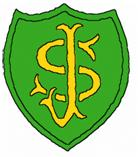 Job Title Teaching Assistant Band 6Purpose of the RoleTo work with teachers to support teaching and learning by working with individuals and/or groups of pupils, adjusting activities within set parameters under the direction, guidance and supervision of teaching staff. Responsibility to provide short term emergency cover by supervising classes.Responsible for some learning activities within the overall teaching plan.To provide teaching and learning support to individuals and/or groups of pupils in the learning environment.In addition to carrying out the main functions of a Teaching Assistant Band 5 as set out below, the Band 6 Teaching Assistant will be expected to, within an agreed system of supervision, provide emergency short term cover by supervising classes through the use and deployment of pre-planned activities.Working under the direct supervision and guidance of a teacher:Assisting in the preparation of work and other activities for pupils in accordance with objectives set by teaching staff.Implement planned learning activities and teaching programmes as defined by the teacher adjusting activities within set parameters according to the pupils responsesParticipate in the evaluation of learning activities with teaching staff providing verbal and written feedback on pupils’ progress, development and attainment, including providing written and verbal feedback on observations undertaken.Working with individual pupils and/or groups of pupils on targets and assisting pupils to meet learning objectives.Provide feedback to pupils in relation to attainment and progress under the guidance of a teacherSupport learning by arranging/providing resources for lessons/activities under the direction of the teacherSupport pupils in emotional and social well-being, reporting problems to the teacher as appropriateWithin defined parameters and guidelines, share information concerning pupils with staff, parents/carers/guardians, internal and external agencies as appropriate.Support independent learning and the inclusion of all pupilsSupport the raising of educational aspiration in all pupil/parent contactSupport pupils using IT in their learning activities and develop pupils’ competence, confidence and independence in its use.Assist in the creation of individual development plans as required by teaching staffSupport the work of volunteers and other support staff in the settingSelect, prepare and clear up materials used in the learning environment ensuring that they are available for use as directed by the teacher, including photocopying, filing and the presentation and display of the pupils workSupport pupils in their social, emotional and personal developmentIt is an expectation of the role that jobholders will engage with all pupils as directed by the school in line with the overall goals of the school and the needs of all pupils.In line with school policy and procedure, consistently apply effective behaviour management strategiesContribute to effective assessment and planning by monitoring, recording and reporting pupil progressCommunicate effectively and sensitively with pupils to adapt to their needs and support their learningThrough organising and managing physical learning space and resources, support the maintenance of a stimulating and safe learning environment.Working with othersThrough effective liaison, communication and partnership working, recognise, value and respect the role and contribution of other professionals, parents and carersKeep other professionals accurately informed of progress or concerns they may have about pupils that they work withThrough an appreciation of the role and responsibilities, work in partnership with classroom teachers and colleagues by ensuring that their knowledge is able to inform planning and decision makingCommunicate specialist understanding to other school staff and education professionals to facilitate consistent decision making on intervention and provision.Teaching Assistants in this role may also;Record basic pupil dataSupport children’s learning through playAssist with break-time supervision including facilitating games and activitiesAssist with escorting pupils on educational visitsInvigilate exams and testsAssist pupils with eating, dressing and hygiene as required while encouraging independenceWork with individual pupils with special educational needsWork with pupils for whom English is not their first languageMonitor and manage stock and supplies for the classroomIndicative knowledge, skills and experience:Working at or towards national occupational standards (NOS) in supporting Teaching and Learning (core and relevant optional units as required reflected in the NVQ3 and Level 3 Certificate in Supporting Teaching and Learning on the Qualification and Credit Framework (QCF) framework or equivalent experience.Awareness of policy, procedures and legislation relating to child protection and health and safetyProfessional standards for teaching and learning support staff:All Support Staff engaged in teaching and learning should adhere to, and uphold, the following standards;
Personal and professional conductUphold the ethos, policies and practices of the schoolThrough positive attitude, values and behaviours, develop and sustain effective relationships within the school familyHave due regard for the need to safeguard pupil well-being by following relevant statutory guidance in addition to school policy and practiceRecognise differences and respect cultural diversityOn-going commitment to practice development through self-evaluation and awarenessKnowledge and understandingBe willing to acquire the appropriate skills/qualifications/experience required for the roleDemonstrate expertise and skill in understanding the needs of all pupils, and know how to adapt and deliver support to meet individual needs setting high expectations in doing so.Increase personal effectiveness in the setting through reflective practice and ongoing CPD ensuring that knowledge and understanding are current in doing soSupport teachers and pupils in achieving positive outcomes through the maintenance of a level of subject and curriculum knowledge relevant to the roleUnderstand the role and responsibilities within the learning setting and whole school context in the knowledge that those responsibilities extend beyond a direct support roleTeaching and learning
Demonstrate an informed and efficient approach to teaching and learning by adopting relevant   strategies to support the work of the teacher and increase levels of pupil achievementPromote, support and facilitate inclusion by encouraging participation of all pupils in all learning and extra-curricular activitiesIn line with school policy and procedure, consistently apply effective behaviour management strategiesContribute to effective assessment and planning by monitoring, recording and reporting pupil progressCommunicate effectively and sensitively with pupils to adapt to their needs and support their learningThrough organising and managing physical learning space and resources, support the maintenance of a stimulating and safe learning environmentPrepare and present displaysTake responsibility for pupils on visits, trips and out of school activities when required.Utilise advanced levels of knowledge and skills when assisting teachers/ support staff with planning, monitoring, assessing and managing classes.Working with others
Through effective liaison, communication and partnership working, recognise, value and respect the role and contribution of other professionals, parents and carersKeep other professionals accurately informed of progress or concerns they may have about pupils that they work withThrough an appreciation of the role and responsibilities, work in partnership with classroom teachers and colleagues by ensuring that their knowledge is able to inform planning and decision makingCommunicate specialist understanding to other school staff and education professionals to facilitate consistent decision making on intervention and provisionSchool Ethos
Be aware of and support difference and ensure equal opportunities for all.Contribute to the overall ethos/work/aims of the school.Develop constructive relationships and communicate with other agencies/professionals where appropriate to the role.Attending meetings and liaising and communicating with colleagues in school, parents/carers and internal/external agencies.Share expertise and skills with others.Participate in training and other learning activities and performance development as required.Recognise own strengths and areas of expertise and use these to advise and support others.Demonstrate and promote commitment to equal opportunities and to the elimination of behaviour and practices that could be discriminatory.To be aware of requirements in respect of confidentiality, child protection procedures, health and safety, behaviour management, equal opportunities, special educational needs and other policies of the governing body and/or local education authority.As and when required as directed by teaching staff, to escort pupils home with an appropriate colleague.Be an effective role model for pupils by demonstrating and promoting the positive values, attitudes and behaviour expected from pupils.Carrying out tasks for the domestic care and general welfare of pupils in respect of toileting, at meal times and changing using specialist equipment where necessary.Teaching Assistants in this role when based in Early Years Under the guidance and direction of teaching staff and/or senior colleagues;Assist in the planning of, and participate in, learning and development programmes and activities in the setting involving both adult-led and child-initiated activities and experiences.for the children that meet their needs in respect of the seven identified key areas of learning and development and their constituent early learning goals. 
Those key areas are as follows;i. communication and languageii. physical developmentiii. personal social and emotional developmentiv. literacyv. mathematicsvi. understanding the worldvii. expressive arts and designBe aware of the EYFS Statutory Framework standards for learning, development and care of children under 5 years of age to support, in conjunction with colleagues, activities ensuring that the individual needs, interests and developmental progress of each child are metUndertake observation relating to the progress and achievement of the children and update records relating to this.Be aware of setting safeguarding and child protection policies and proceduresBe aware of, reporting any concerns to the manager/deputy manager in a timely and appropriate manner, any signs of neglect which may present e.g. behaviourally, through a general deterioration in well-being, physical harm, or through verbal commentUndertake the ‘key person’ role for nominated childrenPromote high standards of behaviour, employ effective de-escalation strategies and where necessary, exercise appropriate physical interventionBe aware of, and support, the needs of particular children presenting with special educational needsHave a due regard for the complete confidentiality of child/family/staff related informationEnsure that children are only released into the care of approved parents/carers and ensure that children do not leave the premises unsupervisedEstablish and maintain positive relationships and communication with parents/carers to support the learning and developmental needs of the attending children.Set up and clear away displays and activities ensuring a safe environment.Promote high standards of behaviour, employ effective de-escalation strategies and where necessary, exercise appropriate physical intervention.